Ms. Fickert’s & Ms. Azar’s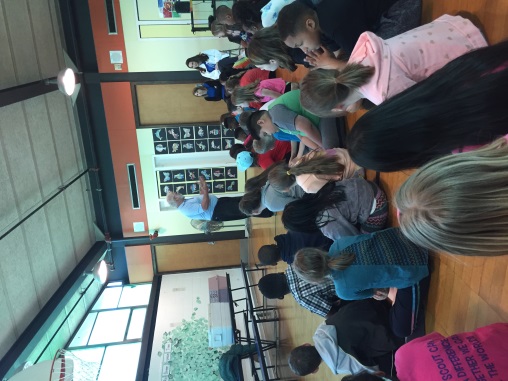 Third Grade NewsletterJune 2017Writing & GrammarStudents will finish the unit on imaginative narrative writing. We will finish the year with a visitation of their first writing piece on Friendship.Word StudyStudents have been sorted into their Word Study groups and are working on their Wordly Wise and Words Their Way lessons. Look for students’ vocabulary and spelling words both in their take home folders and on our website. Reading We will continue with our small group books and working with their fluency and reading comprehension. Math Students will wrap up Unit 7: Fractions.  Please continue to practice multiplication, division, and subtraction over the summer as these will be revisited in 4th grade.Social Studies Our last unit, Unit 6: Public Issues facing Michigan Citizens will be completed and reviewed. 